Odborná komisia Turnaja Mladých Fyzikov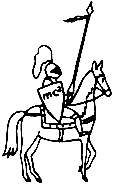 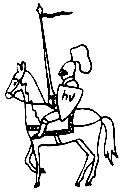 Vás pozýva naKrajské kolo TMF8. februára 2016Vážená pani riaditeľka, vážený pán riaditeľ,	Dovoľujeme si týmto pozvať družstvo Vašej školy na krajské kolo súťaže Turnaj Mladých Fyzikov. Uskutoční sa 8. 2. 2016 na Ústave fyzikálnych vied Prírodovedecká fakulta UPJŠ v Košiciach, Jesenná 5. Krajské kolo bude prebiehať v čase od 8:00 do 17:00, kedy predpokladáme vyhlásením výsledkov.	Jedna škola môže prihlásiť do krajského kola aj viac ako jedno družstvo, túto možnosť podporujeme za účelom získania skúseností pre mladších účastníkov a pre rozšírenie dopadu súťaže. Rovnako je možné vytvoriť kombinované družstvo zo žiakov viacerých škôl, ktoré súťaží buď pod hlavičkou jednej zo škôl, alebo inej organizácie. 	Prosíme, vyplňte priloženú návratku a pošlite ju obratom späť na adresu marian.kires@upjs.sk	V mene OK TMFdoc. RNDr. Marián Kireš, PhD.predseda krajskej komisie TMF v KošiciachNávratkaprosíme zaslať obratom mailom na adresumarian.kires@upjs.skVedúci družstva: ..................................................................Telefón:				E-mail:	Súťažiaci:	Poznámky: Škola:	Škola:	Adresa:	Adresa:	Meno, PriezviskoDátum narodenia ŠkolaE-mailKapitánČlenČlenČlenČlen